地球物理学专业本科人才培养方案（2019级）一、系部专业介绍地球物理学用物理学的原理和方法，对地球和行星的各种物理场分布及其变化进行观测，探索地球本体、近地空间和行星的介质结构、物质组成、形成和演化，研究与其相关的各种自然现象及其变化规律。研究方向包括地球物理学、空间科学与技术、行星科学等。本专业学术研究与应用研究并重，其研究成果有助于完善人类对地球和行星结构和各种物理现象及其运行规律的科学认识，而且为国防领域、自然灾害防御领域、以及众多的在国民经济建设中具有重要意义的产业部门或高科技领域提供支撑，例如，监测核爆，预测与预防（或防治）诸如地震、火山、滑坡、岩爆、太阳磁暴等自然灾害，勘探和开发利用石油与天然气、金属与非金属矿藏，水力、道路、城市建设等地下空间探测等。二、专业培养目标及培养要求（一）培养目标本专业培养具有扎实的数理基础，系统掌握本学科基本理论、基本知识和基本技能，具有严谨求实的工作态度和作风，具有较强的知识更新能力、创新和实践能力、国际化视野的德、智、体、美全面发展的高素质地球物理人才。培养要求具有坚实的数学、物理基础，掌握一门外语，具有应用计算机技术解决实际问题的能力；了解并掌握地球物理学的基本理论、基本知识和基本技能；掌握科学研究的思维方法和基本技能，具备分析、提出和解决实际问题的能力；具有较强的组织管理、交流沟通、团队合作能力；知识面宽，适应能力强，能适应现代社会多方面工作的需要。三、学制、授予学位及毕业学分要求 1、学制：4年。按照学分制管理机制，实行弹性学习年限，但不得低于3年或超过6年。2、学位：对完成并符合本培养方案学位要求的学生，授予理学学士学位。3、最低学分要求：地球物理学本科专业毕业最低学分要求为142学分（不含英语课学分）。课程结构要求如下：四、专业类及学科代码专业类：地球物理学类（0708）学科及代码：地球物理学（070801）专业主要（干）课程本专业的基础课程为：地球与空间科学导论、理论力学I-B、概率论与数理统计、数学物理方法、计算方法。本专业的核心课程为：科学计算与计算机编程、信号处理与数据分析基础、地质学原理、固体地球物理学原理、空间科学与技术基础。主要实践性教学环节 主要实践性教学包括：地球物理野外实习、地质学野外实习、地球物理实验、科技创新项目、毕业论文（设计）等。七、进入专业前应修读完成课程的要求八、通识必修课程教学修读要求1、理工基础类课程军事体育类课程思想政治品德类课程中文写作与交流类课程外语类课程学生在入学后进行语言测试，根据测试结果，确定修读类别分级修读：A类修读SUSTech English III、 English for Academic Purposes，合计6学分；B类修读SUSTech English II、SUSTech English III、 English for Academic Purposes，合计10学分；C类修读SUSTech English I、SUSTech English II、SUSTech English III、 English for Academic Purposes，合计14学分。九、通识选修课程教学修读要求人文类课程最低修读要求4学分、社科类课程最低修读要求4学分、艺术类课程最低修读要求2学分。理工类课程：以下课程至少修读3学分十、专业课程教学安排一览表表1 专业必修课（基础课与专业核心课）教学安排一栏表地球物理学专业（授课语言：C中文；B中英双语；E英文）表2 专业选修课教学安排一栏表地球物理学专业（专业选修课需学生和学术导师共同在大三上学期之前完成选课方案制定，交地球与空间科学系本科教学指导委员会审核备案）表3 实践性教学环节安排表地球物理学专业                                               表 4 学时、学分汇总表地球物理学专业地球物理学专业课程结构图            理工通识必修                       专业基础                          专业核心                           专业选修                              实践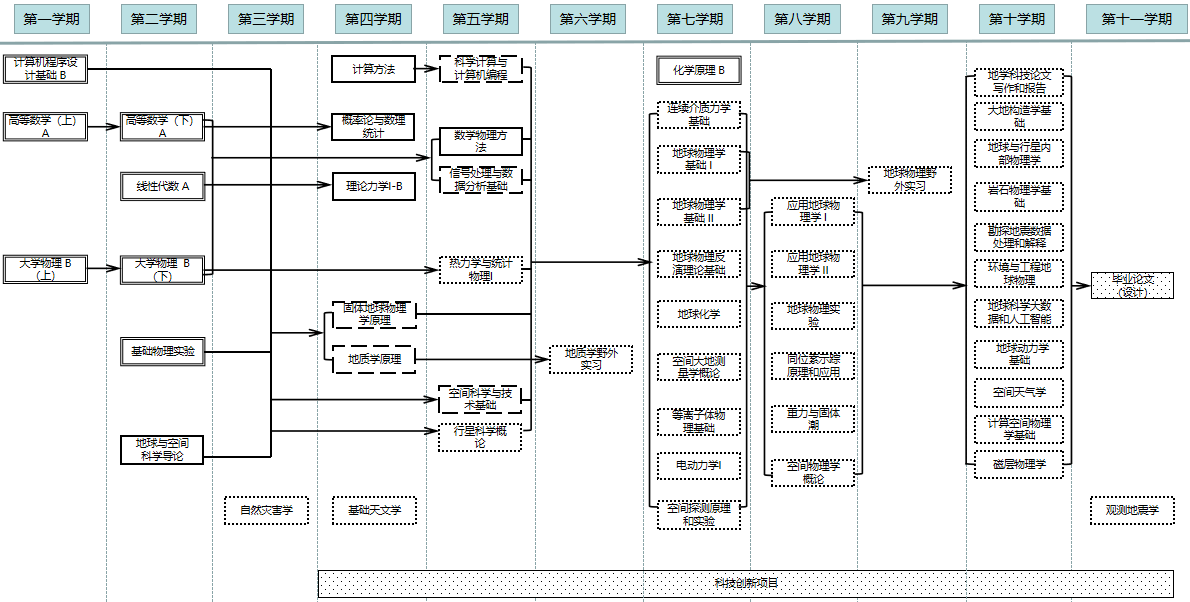 地球物理学专业   建议选课指导计划（不含英语课，军训）（注：请填写每个学期建议选课的课程名称（必修课）或者课程类别（思政课、选修课），学分栏填写数值）课程模块课程类别最低学分要求通识必修课程（54学分）理工基础类28通识必修课程（54学分）军事体育类8通识必修课程（54学分）思想政治品德类16通识必修课程（54学分）写作与交流类2通识选修课程（13学分）人文类4通识选修课程（13学分）社科类4通识选修课程（13学分）艺术类2通识选修课程（13学分）理工类3专业课程（75学分）专业基础课16专业课程（75学分）专业核心课16专业课程（75学分）专业选修课33专业课程（75学分）实践课程(包括毕业论文、实习、科技创新项目）10合计（不含英语课学分，实践性教学环节不少于30学分）合计（不含英语课学分，实践性教学环节不少于30学分）142进入专业时间课程编号课程名称先修课程第一学年结束时申请进入专业MA101B高等数学（上）ACalculus I A 无第一学年结束时申请进入专业 PHY103B大学物理B (上) General Physics B (I)无第一学年结束时申请进入专业MA107A线性代数 ALinear Algebra A无第二学年结束时申请进入专业MA101B高等数学（上）ACalculus I A 无第二学年结束时申请进入专业 MA102B高等数学（下）ACalculus II A MA101B第二学年结束时申请进入专业 PHY103B大学物理 B(上)  General Physics B (I)无第二学年结束时申请进入专业 PHY105B大学物理 B(下) General Physics B (II)PHY103B第二学年结束时申请进入专业MA107A线性代数 ALinear Algebra A无第二学年结束时申请进入专业CS102B计算机程序设计基础 BIntroduction to Computer Programming B无第二学年结束时申请进入专业ESS201地球与空间科学导论Introduction to Earth and Space Sciences无备注：如果进专业前不满足先修课要求，需提交申请，经地球与空间科学系教学指导委员会研讨后决定。备注：如果进专业前不满足先修课要求，需提交申请，经地球与空间科学系教学指导委员会研讨后决定。备注：如果进专业前不满足先修课要求，需提交申请，经地球与空间科学系教学指导委员会研讨后决定。备注：如果进专业前不满足先修课要求，需提交申请，经地球与空间科学系教学指导委员会研讨后决定。课程编号课程名称（中英文名）学分其中实验学分周学时开课学期建议修课学期先修课程开课院系MA101B高等数学（上）ACalculus I A44春秋1/秋无数学系MA102B高等数学（下）ACalculus II A44春秋1/春MA101B数学系MA107A线性代数 ALinear Algebra A44春秋1/春无数学系PHY103B大学物理 B(上) General Physics B (I)44春秋1/秋无物理系PHY105B大学物理 B(下) General Physics B (II)44春秋1/春PHY103B物理系CS102B计算机程序设计基础 BIntroduction to Computer Programming B314春秋1/秋无计算机系PHY104B基础物理实验Experiments of Fundamental Physics224春秋1/春无物理系CH101B化学原理 BGeneral Chemistry B33春秋3/秋无化学系总计总计28328课程编号课程名称（中英文名）学分其中实验学分周学时开课学期建议修课学期先修课程开课院系GE102军事理论Military Theory2无学生工作部GE104军事技能Military Skills2无学生工作部GE131体育IPhysical Education I12秋1/秋无体育中心GE132体育IIPhysical Education II12春1/春无体育中心GE231体育IIIPhysical Education III12秋2/秋无体育中心GE232体育IVPhysical Education IV12春2/春无体育中心总计总计8课程编号课程名称（中英文名）学分其中实验学分周学时开课学期建议修课学期先修课程开课院系IPE101思想道德修养和法律基础Cultivation of Ethic Thought and Fundamentals of Law22春秋1-3/春秋无思政中心IPE102马克思主义基本原理概论The Basic Principles of Marxism22春秋1-3/春秋无思政中心IPE103中国近现代史纲要The Outline of Modern and Contemporary History of China22春秋1-3/春秋无思政中心IPE104毛泽东思想和中国特色社会主义理论体系概论Mao Zedong Thought and Introduction to the Theoretical System of Socialism with Chinese Characteristic33春秋1-3/春秋无思政中心IPE105形势与政策Situation and Policy22春秋1-3/春秋无思政中心IPE106思想道德修养与法律基础实践课 Practice Course of Cultivation of Ethics and Fundamentals of Law11春秋夏1-3/春秋无思政中心IPE107马克思主义基本原理实践课Practice Course of the Basic Principles of Marxism11春秋夏无思政中心IPE108毛泽东思想和中国特色社会主义理论体系概论实践课Practice Course of Introduction to Mao Zedong Thought and Theoretical System of Socialism with Chinese Characteristic33春秋夏无思政中心总计总计165课程编号课程名称（中英文名）学分其中实验学分周学时开课学期建议修课学期先修课程开课院系HUM032写作与交流Writing and Communication Skills202春秋1/春秋无人文中心总计总计课程编号课程名称（中英文名）学分其中实验学分周学时开课学期开课院系CLE021SUSTech English I404秋语言中心CLE022SUSTech English II404春秋语言中心CLE023SUSTech English III404春秋语言中心CLE030English for Academic Purposes202春秋语言中心课程编号课程名称（中英文名）学分其中实验学分周学时开课学期建议修课学期先修课程开课院系BIO102B生命科学概论Introduction to Life Science33春秋3/春生物系OCE201海洋科学导论Introduction to Oceanography33春3/春海洋系ESE202环境学导论Introduction to Environmental Sciences22春秋3/春环境学院MSE001材料科学与工程基础Fundamentals of Materials Science and Engineering 33春秋3/春材料系MAE205航空航天与力学概论Introduction to Aeronautics and Mechanics 22秋3/秋力学系ME101机械工程导论Introduction to Mechanical Engineering11春3/春机械系EE210光学基础Fundamentals of Optics22春秋3/春PHY105B电子系总计总计1616课程类别课程编号课程名称(中英文)学分其中实验学分周学时开课学期建议修课学期授课语言先修课程开课院系专业基础课ESS201地球与空间科学导论Introduction to Earth and Space Sciences33春秋1/春B地空系专业基础课ESS205计算方法Computational Methods33秋2/秋B地空系专业基础课MAE203B理论力学I-BEngineering Mechanics I – Statics and Dynamics33秋2/秋CMA107B力学系专业基础课MA212概率论与数理统计Probability and Statistics33春秋2/秋BMA102B数学系专业基础课PHY203-15数学物理方法Mathematical Methods in Physics44春2/春BMA102Bor PHY105B, MA107A物理系专业基础课合计合计1616注1、PHY205-15分析力学可以替代MAE203B理论力学I-B；注2、MAE314高等数值分析或MA305数值分析可以替代ESS205计算方法；注3、MA204 数理统计可以替代MA212 概率论与数理统计。注1、PHY205-15分析力学可以替代MAE203B理论力学I-B；注2、MAE314高等数值分析或MA305数值分析可以替代ESS205计算方法；注3、MA204 数理统计可以替代MA212 概率论与数理统计。注1、PHY205-15分析力学可以替代MAE203B理论力学I-B；注2、MAE314高等数值分析或MA305数值分析可以替代ESS205计算方法；注3、MA204 数理统计可以替代MA212 概率论与数理统计。注1、PHY205-15分析力学可以替代MAE203B理论力学I-B；注2、MAE314高等数值分析或MA305数值分析可以替代ESS205计算方法；注3、MA204 数理统计可以替代MA212 概率论与数理统计。注1、PHY205-15分析力学可以替代MAE203B理论力学I-B；注2、MAE314高等数值分析或MA305数值分析可以替代ESS205计算方法；注3、MA204 数理统计可以替代MA212 概率论与数理统计。注1、PHY205-15分析力学可以替代MAE203B理论力学I-B；注2、MAE314高等数值分析或MA305数值分析可以替代ESS205计算方法；注3、MA204 数理统计可以替代MA212 概率论与数理统计。注1、PHY205-15分析力学可以替代MAE203B理论力学I-B；注2、MAE314高等数值分析或MA305数值分析可以替代ESS205计算方法；注3、MA204 数理统计可以替代MA212 概率论与数理统计。注1、PHY205-15分析力学可以替代MAE203B理论力学I-B；注2、MAE314高等数值分析或MA305数值分析可以替代ESS205计算方法；注3、MA204 数理统计可以替代MA212 概率论与数理统计。注1、PHY205-15分析力学可以替代MAE203B理论力学I-B；注2、MAE314高等数值分析或MA305数值分析可以替代ESS205计算方法；注3、MA204 数理统计可以替代MA212 概率论与数理统计。注1、PHY205-15分析力学可以替代MAE203B理论力学I-B；注2、MAE314高等数值分析或MA305数值分析可以替代ESS205计算方法；注3、MA204 数理统计可以替代MA212 概率论与数理统计。注1、PHY205-15分析力学可以替代MAE203B理论力学I-B；注2、MAE314高等数值分析或MA305数值分析可以替代ESS205计算方法；注3、MA204 数理统计可以替代MA212 概率论与数理统计。专业核心课ESS102地质学原理Principles of Geology33秋2/秋B地空系专业核心课ESS209固体地球物理学原理Principles of Geophysics33秋2/秋B地空系专业核心课ESS202科学计算与计算机编程Scientific Computing  and Programming33春2/春B地空系专业核心课ESS206信号处理与数据分析基础Fundamentals of Signal Processing and Data Analysis44春2/春B地空系专业核心课ESS210空间科学与技术基础Fundamentals of Space Science and Technology33春2/春B地空系专业核心课合计合计1616实践课程ESS480科技创新项目*Projects of Science and Technology Innovation 222/秋-4/秋实践课程ESS490 毕业论文（设计）Thesis(Graduation Project)884/春实践课程合计合计1010课程编号课程名称(中英文)学分其中实验学分周学时开课学期建议修课学期授课语言先修课程开课院系ESS208自然灾害学Introduction to Natural Disaster Science22夏1/夏B地空系ESS204基础天文学Fundamentals of Astronomy33秋2/秋BMA101B, PHY103B地空系MAE207流体力学B（工程流体力学 ）Fluid Mechanics B（Engineering Fluid Mechanics ）33秋2/秋EMA102B力学系MAE302-16流体力学实验Fluid Mechanics Lab336秋2/秋CMAE207力学系CS203B数据结构与算法分析BData Structures and Algorithm Analysis B314秋2/秋BCS102A计算机系ESS211行星科学概论Fundamentals of Planetary Science33春2/春B地空系PHY204热力学与统计物理IThermodynamics and Statistical Physics I33春2/春CPHY105B物理系OCE407矿物学与岩石学Mineralogy and Petrology22春2/春B海洋系OCE408矿物学与岩石学实验Mineralogy and Petrology Laboratory112春2/春BOCE407海洋系MA106C/C++语言程序设计C/C++ Programming314春2/春B数学系EE104电路基础Fundamentals of Electric Circuits22春2/春BMA101B, MA107A 电子系CS202计算机组成原理Computer Organization314春2/春BCS207计算机系ESS470地质学野外实习Geology Field Trips224夏2/夏B ESS102orOCE407地空系ESS312连续介质力学基础Fundamentals of Continuum Mechanics44秋3/秋BMA101B, MA107A地空系ESS308地球物理学基础I (地震学原理)Fundamentals of Geophysics I (Seismology)33秋3/秋BMA101B, MA107A地空系ESS309地球物理学基础II（地磁地电地热和重力）Fundamentals of Geophysics II (Geomagnetism, Geoelectricity, Geothermics and Gravity)44秋3/秋BMA101B地空系ESS303空间大地测量学概论
Fundamentals of Space Geodetics33秋3/秋BMA101B, MA107A地空系ESS314等离子体物理基础Fundamentals of Plasma Physics44秋3/秋EPHY203-15地空系ESS317地球物理反演理论基础Fundamentals of inverse theory in geophysics33秋3/秋BMA212, ESS201地空系ESS406地球化学Geochemistry22秋3/秋B地空系PHY207-15电动力学IElectrodynamics I33秋3/秋BPHY105B，MA107A，PHY203-15物理系PHY307近代光学Modern Optics33秋3/秋BPHY105B物理系PHY201-15综合物理实验Physics Laboratory II224秋3/秋BPHY103B物理系MA333大数据导论Introduction to Big Data Science33秋3/秋BMA212数学系EE201-17模拟电路Analog Circuits33秋3/秋CPHY105B,EE104电子系EE201-17L模拟电路实验Analog Circuits Laboratory112秋3/秋CEE201-17or MSE205电子系CS303B人工智能B Artificial Intelligence B314秋3/秋BCS102B，CS203B，MA212计算机系ESS301应用地球物理学I（地震勘探原理）Applied Geophysics I(Seismic Exploration)33春3/春BMA101B, MA107A地空系ESS302应用地球物理学II（重磁电探测方法及测井）Applied Geophysics II(Gravity & EM Exploration and Well Logging)33春3/春EMA101B, PHY105B地空系ESS313空间物理学概论Introduction to Space Physics44春3/春EPHY207-15地空系ESS310地球物理实验Geophysical Experiments325春3/春BESS308, ESS309地空系ESS421重力与固体潮Gravity and Earth tide 33春3/春B地空系ESS404同位素示踪原理和应用 Isotopic Tracing and Application 22春3/春B地空系PHY210原子物理学Atomic Physics33春3/春EPHY105B物理系ESS408空间探测原理和实验Space Sciences Instrumentation314春3/春B地空系PHY202现代物理技术实验Physics Laboratory III224春3/春BPHY103B物理系MA303偏微分方程Partial Differential Equations33春3/春BMA201b数学系MA325偏微分方程数值解Numerical Solution of Partial Differential Equations33春3/春BMA303数学系EE202-17数字电路Digital Circuits33春3/春CPHY105B电子系EE202-17L数字电路实验Digital Circuits Laboratory112春3/春CEE202-17电子系CS306数据挖掘Data Mining314春3/春BCS203计算机系ESS471地球物理野外实习Geophysics Field Trips224夏3/夏BESS308,ESS309地空系ESS419地学科技论文写作和报告 Professional Writing and Presentation in Earth Sciences22秋4/秋E地空系ESS321地球与行星内部物理学Physics of Earth and Planetary Interiors33秋4/秋EMA102B, PHY105B地空系ESS414地球动力学基础Fundamentals of Geodynamics33秋4/秋BMA101B, PHY103B地空系ESS415大地构造学基础Fundamentals of Tectonics33秋4/秋B地空系ESS422岩石物理学基础Fundamentals of Rock Physics22秋4/秋BMA101B, ESS312地空系ESS417勘探地震数据处理和解释Seismic Data Processing and Interpretation314秋4/秋B地空系ESS418环境与工程地球物理Environment and Engineering Geophysics33秋4/秋B地空系ESS412地球科学大数据和人工智能 Big Data and Artificial Intelligence in Earth Sciences22秋4/秋B地空系ESS409空间天气学Introduction to Space Weather33秋4/秋BESS314,ESS313地空系ESS410磁层物理学Magnetospheric Physic44秋4/秋BESS314,ESS313地空系ESS411计算空间物理学基础Computational Space Physics22秋4/秋BESS314,ESS313地空系MAE403计算流体力学Computational Fluid Dynamics33秋4/秋CMAE207力学系CS405机器学习Machine Learning314秋4/秋BMA212,MA107计算机系ESS423观测地震学Observational Earthquake Seismology33春4/春BESS308地空系合计合计15424178注：以上课程每名学生至少修 33 学分。注：以上课程每名学生至少修 33 学分。注：以上课程每名学生至少修 33 学分。注：以上课程每名学生至少修 33 学分。注：以上课程每名学生至少修 33 学分。注：以上课程每名学生至少修 33 学分。注：以上课程每名学生至少修 33 学分。注：以上课程每名学生至少修 33 学分。注：以上课程每名学生至少修 33 学分。注：以上课程每名学生至少修 33 学分。课程编号课程名称(中英文)学分其中实验学分周学时开课学期建议修课学期授课语言先修课程开课院系CS102B计算机程序设计基础 BIntroduction to Computer Programming B314春秋1/秋B计算机系PHY104B基础物理实验Experiments of Fundamental Physics224春秋1/春B物理系CS203B数据结构与算法分析BData Structures and Algorithm Analysis B314秋2/秋BCS102A计算机系MAE302-16流体力学实验Fluid Mechanics Lab336秋2/秋CMAE207力学系OCE408矿物学与岩石学实验Mineralogy and Petrology Laboratory112春2/春BOCE407海洋系MA106C/C++语言程序设计C/C++ Programming314春2/春B数学系CS202计算机组成原理Computer Organization 314春2/春BCS207计算机系ESS470地质学野外实习Geology Field Trips224夏2/夏B ESS102orOCE407地空系EE201-17L模拟电路实验Analog Circuits Laboratory112秋3/秋CEE201-17or MSE205电子系PHY201-15综合物理实验Physics Laboratory II224秋3/秋BPHY103B物理系CS303B人工智能B Artificial Intelligence B314秋3/秋BCS102B,CS203B,MA212计算机系ESS408空间探测原理和实验Space Sciences Instrumentation314春3/春B地空系ESS310地球物理实验Geophysical Experiments325春3/春BESS308,ESS309地空系PHY202现代物理技术实验Physics Laboratory III224春3/春BPHY103B物理系EE202-17L数字电路实验Digital Circuits Laboratory112春3/春CEE202-17电子系CS306数据挖掘Data Mining314春3/春BCS203计算机系ESS471地球物理野外实习Geophysics Field Trips224夏3/夏BESS308,ESS309地空系ESS417勘探地震数据处理和解释Seismic Data Processing and Interpretation314秋4/秋B地空系CS405机器学习Machine Learning314秋4/秋BMA212,MA107计算机系ESS480科技创新项目Projects of Science and Technology Innovation222/秋-4/秋ESS490毕业论文（设计）Graduation Thesis/Projects884/春合计合计563773总学时总学分最低学分要求占总学分百分比通识必修课程（不含英语课学分）864545438.03%通识选修课程139.2%专业基础课256161611.27%专业核心课256161611.27%专业选修课24841543323.24%实践课程（包括毕业论文/设计、科技创新项目、专业实习）44814107.04%合计（不含英语课学分）4308254142100%其中：实践性教学环节（包括实践课程及实验课程）1168563021.27%第一学年第一学年学分第二学年学分第三学年学分第四学年学分秋 季 学 期高等数学（上）A4计算方法3科技创新项目2专业选修课3秋 季 学 期大学物理 B (上)4理论力学I-B3形势与政策2专业选修课3秋 季 学 期计算机程序设计基础 B3概率论与数理统计3化学原理 B通识选修课3专业选修课2秋 季 学 期思想道德修养与法律基础2地质学原理3通识选修课（艺术类）2秋 季 学 期体育I1固体地球物理学原理3专业选修课3秋 季 学 期中文写作与交流2中国近现代史纲要2专业选修课3秋 季 学 期通识选修课（人文类）2体育III1专业选修课2秋 季 学 期通识选修课（社科类）2通识选修课（社科类）2秋 季 学 期学分合计20学分合计20学分合计17学分合计8春 季 学 期高等数学（下）A4科学计算与计算机编程3通识选修课（理工类）3毕业论文（设计）8春 季 学 期线性代数 A4数学物理方法4专业选修课（重磁电探测方法及测井）3春 季 学 期大学物理 B(下) 4信号处理与数据分析基础4专业选修课3春 季 学 期基础物理实验2空间科学与技术基础3专业选修课3春 季 学 期地球与空间科学导论3毛泽东思想和中国特色社会主义理论体系概论3专业选修课3春 季 学 期马克思主义基本原理概论2体育IV1春 季 学 期体育II1专业选修课（行星科学概论）3春 季 学 期通识选修课（人文类）2春 季 学 期学分合计22学分合计21学分合计15学分合计8夏 季 学 期专业选修课（自然灾害学）2专业选修课（地质学野外实习）2专业选修课（地球物理野外实习）2夏 季 学 期夏 季 学 期夏 季 学 期学分合计2学分合计2学分合计2